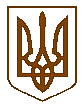 ЧЕРКАСЬКА МІСЬКА РАДА   ВИКОНАВЧИЙ КОМІТЕТРІШЕННЯ Від 22.08.2023 №1119Про внесення змін до рішення виконавчого комітету Черкаської міської ради від 16.11.2022 № 1013 «Про встановлення економічно обгрунтованих тарифів на теплову енергію, її виробництво, транспортування,постачання, послуги з постачання теплової енергії, послуги з постачання гарячої води для ПРАТ «Черкаське хімволокно»   	      Керуючись ст. 28 Закону України «Про місцеве самоврядування в Україні», та у зв’язку з набранням чинності з 27.07.2023 зміни до Закону України «Про особливості регулювання відносин на ринку природного газу та у сфері теплопостачання під час дії воєнного стану та подальшого відновлення їх функціонування», що внесені Законом України «Про внесення змін до деяких законів України щодо відновлення та "зеленої" трансформації енергетичної системи України» №3220-IX  від 30.06.2023, Порядку формування тарифів на теплову енергію, її виробництво, транспортування та постачання, послуги з постачання теплової енергії і постачання гарячої води, затвердженого Постановою КМУ від 01.06.2011 №869 «Про забезпечення єдиного підходу до формування тарифів на житлово-комунальні послуги», розглянувши заяву приватного акціонерного товариства «Черкаське хімволокно» від 01.08.2023 № 11991-01-18  щодо встановлення економічно обгрунтованих тарифів на опалення та гаряче водопостачання, виконавчий комітет Черкаської міської радиВИРІШИВ:             1. Внести зміни до рішення виконавчого комітету Черкаської міської ради від 16.11.2022 №1013 «Про встановлення економічно обгрунтованих тарифів на теплову енергію, її виробництво, транспортування, постачання, послугу з постачання теплової енергії, послугу з постачання гарячої води, для ПРАТ «Черкаське хімволокно» такі зміни:           1.1. в пунктах 1, 2 рішення виключити слова «бюджетні установи», «інші споживачі», «релігійні  організації».          1.2. пункт 3 та додаток 3 рішення викласти в наступній редакції:«Відповідно до Закону України №2479 «Про особливості регулювання відносин на ринку природного газу та у сфері теплопостачання під час дії воєнного стану та подальшого відновлення їх функціонування» зі змінами від 30.06.2023  №3220-IX для категорії споживачів «населення» на період воєнного стану та шести місяців після місяця, в якому воєнний стан буде припинено або скасовано застосовувати тарифи на теплову енергію, її виробництво, транспортування, постачання, послугу з постачання теплової енергії, послугу з постачання гарячої води на рівні тарифів які застосовувались станом на 24.02.2022 Приватному акціонерному товариству «Черкаське хімволокно» застосовувати тарифи на теплову енергію, її виробництво, транспортування та постачання, тарифи на послугу з постачання теплової енергії та тарифи на послугу з постачання гарячої води до всіх категорій споживачів згідно з додатком 3. (додається).»         2. Визнати таким, що втратило чинність рішення виконавчого комітету Черкаської міської ради від 30.09.2022 № 801 «Про встановлення тарифів на теплову енергію, її виробництво, транспортування, постачання, послугу з постачання теплової енергії, послугу з постачання гарячої води для ПРАТ «Черкаське хімволокно» на період воєнного стану в Україні.»Це рішення набирає чинності з дня його офіційного оприлюднення.         4. Доручити управлінню інформаційної політики Черкаської міської ради (Крапива Ю.Б.) оприлюднити це рішення в засобах масової інформації.          5.  Контроль за виконанням рішення покласти на першого заступника міського голови з питань діяльності виконавчих органів ради Тищенка С.О.Міський голова                                                                     Анатолій БОНДАРЕНКОДодаток ЗАТВЕРДЖЕНОрішення виконавчого комітетуЧеркаської міської радивід                   №_______Тарифи на теплову енергію, її виробництво, транспортування, постачання, тарифи на послугу з постачання теплової енергії, послугу з постачання гарячої водидля всіх категорій споживачів, що застосовуються ПРАТ «Черкаське хімволокно» згідно ЗУ №2479 «Про особливості регулювання відносин на ринку природного газу та у сфері теплопостачання під час дії воєнного стану та подальшого відновлення їх функціонування» зі змінамиЗаступник директора департаменту економіки та розвитку				                               Леся КОРОТКОШЕЙПоясненнядо проекту рішення виконавчого комітету Черкаської міської ради«Про встановлення економічно обгрунтованих тарифів  на  теплову  енергію,  її  виробництво,  транспортування, постачання, послуги з постачання теплової енергії, послуги з постачання гарячої води для ПРАТ «Черкаське хімволокно» на період воєнного стану в Україні»	Відповідно до Закону України №2479-IX  «Про особливості регулювання відносин на ринку природного газу та у сфері теплопостачання під час дії воєнного стану та подальшого відновлення їх функціонування» встановлено, що протягом дії воєнного стану в Україні та шести місяців після місяця, в якому воєнний стан буде припинено або скасовано, забороняється підвищення для всіх категорій споживачів тарифів на теплову  енергію (її  виробництво,  транспортування  та постачання)  і послуги з постачання теплової енергії та постачання гарячої води було прийняте рішення виконавчим комітетом Черкаської міської ради від 16.11.2022 №1013	У зв’язку з набранням чинності з 27.07.2023р. зміни до Закону України «Про особливості регулювання відносин на ринку природного газу та у сфері теплопостачання під час дії воєнного стану та подальшого відновлення їх функціонування», що внесені Законом України «Про внесення змін до деяких законів України щодо відновлення та "зеленої" трансформації енергетичної системи України» №3220-IX  від 30.06.2023р. скасовано (крім населення) заборону на підвищення тарифів на теплову  енергію (її  виробництво,  транспортування  та постачання)  і послуги з постачання теплової енергії та постачання гарячої води.В той же час, Законом України №2479-IX  гарантується  компенсація заборгованості з різниці в тарифах на  виробництво,  транспортування, постачання, послуги з постачання теплової енергії, послуги з постачання гарячої води, для населення станом на 24.02.2022, та економічно обгрунтованих тарифах.	Фінансування компенсацій здійснюватиметься за рахунок видатків державного бюджету.	Проект рішення про встановлення економічно обгрунтованих тарифів  на  теплову  енергію  та гаряче водопостачання підготовлено з урахуванням вимог Закону України №3220-IX.Заступник директора департаменту                                        Леся КОРОТКОШЕЙ                                                               Вид тарифуКатегорія споживачівКатегорія споживачівКатегорія споживачівКатегорія споживачівВид тарифунаселеннябюджетні установи (творчі спілки)інші споживачірелігійні організаціїТарифи на теплову енергію (грн./Гкал без ПДВ)Тарифи на теплову енергію (грн./Гкал без ПДВ)Тарифи на теплову енергію (грн./Гкал без ПДВ)Тарифи на теплову енергію (грн./Гкал без ПДВ)Тарифи на теплову енергію (грн./Гкал без ПДВ)- з врахуванням витрат на утримання та ремонт центральних теплових пунктів;  без врахування витрат на оснащення будівель вузлами комерційного обліку1373,452378,042815,98-а саме:              тариф на виробництво 795,391354,121577,37-              тариф на транспортування568,911014,551229,24-              тариф на постачання9,159,379,37-- без врахування витрат на утримання та ремонт центральних теплових пунктів;- без врахування витрат на оснащення будівель вузлами комерційного обліку1306,092203,272500,832252,26а саме:              тариф на виробництво 795,391354,121577,371425,63              тариф на транспортування501,55839,78914,09817,26              тариф на постачання9,159,379,379,37- з врахуванням витрат на утримання та ремонт центральних теплових пунктів;- з врахуванням витрат на оснащення будівель вузлами комерційного обліку1723,91---а саме:              тариф на виробництво 795,39---              тариф на транспортування568,91---              тариф на постачання359,61---- без врахування витрат на утримання та ремонт центральних теплових пунктів;- з врахуванням витрат на оснащення будівель вузлами комерційного обліку1556,98---а саме:              тариф на виробництво 795,39---              тариф на транспортування401,98---              тариф на постачання359,61---Тарифи на послугу з постачання теплової енергії (грн./Гкал з ПДВ)Тарифи на послугу з постачання теплової енергії (грн./Гкал з ПДВ)Тарифи на послугу з постачання теплової енергії (грн./Гкал з ПДВ)Тарифи на послугу з постачання теплової енергії (грн./Гкал з ПДВ)Тарифи на послугу з постачання теплової енергії (грн./Гкал з ПДВ)- з врахуванням витрат на утримання та ремонт центральних теплових пунктів;- без врахування витрат на оснащення будівель вузлами комерційного обліку1407,852853,653379,18-- без врахування витрат на утримання та ремонт центральних теплових пунктів;- без врахування витрат на оснащення будівель вузлами комерційного обліку1407,852643,923001,02702,71- з врахуванням витрат на утримання та ремонт центральних теплових пунктів;- з врахуванням витрат на оснащення будівель вузлами комерційного обліку1407,85---- без врахування витрат на утримання та ремонт центральних теплових пунктів;- з врахуванням витрат на оснащення будівель вузлами комерційного обліку1407,85---Тарифи на послугу з постачання гарячої води (грн./м3 з ПДВ)Тарифи на послугу з постачання гарячої води (грн./м3 з ПДВ)Тарифи на послугу з постачання гарячої води (грн./м3 з ПДВ)Тарифи на послугу з постачання гарячої води (грн./м3 з ПДВ)Тарифи на послугу з постачання гарячої води (грн./м3 з ПДВ)- з врахуванням витрат на утримання та ремонт центральних теплових пунктів;- без врахування витрат на оснащення будівель вузлами комерційного обліку77,72142,57164,12-- без врахування витрат на утримання та ремонт центральних теплових пунктів;- без врахування витрат на оснащення будівель вузлами комерційного обліку77,72130,58147,30-- з врахуванням витрат на утримання та ремонт центральних теплових пунктів;- з врахуванням витрат на оснащення будівель вузлами комерційного обліку77,72---- без врахування витрат на утримання та ремонт центральних теплових пунктів;- з врахуванням витрат на оснащення будівель вузлами комерційного обліку77,72---